2021 Application to 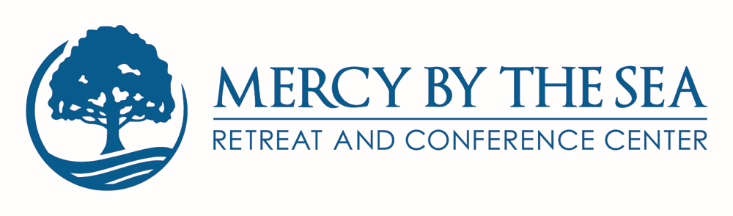 The School for the Second Half of LifeA zoom or in-person interview is also required for enrollment. Number of participants is limited to 15. Your Name: ___________________________________________________________________Phone numbers: home: _________________ cell:________________ work:_________________e-mail address: __________________________Mailing address:________________________________________________________________Age: 40-50______   51 – 60______  61 – 70_______  71 – 80 ______  80+ ______I am currently working: __________ (Y/N)    I am anticipating retirement in the next _____   years        I have been retired for _______ yearsWhat attracts you to the School?What benefits do you expect from your participation?Do you have any concerns about the School?Have you participated in other programming relevant to the Second Half of Life? What were those programs?___________________________________________________________________________________________________________________________________________________Comments on what was valued, and what could have been improved____________________________________________________________________________________________________If you are currently a member of a faith community, please name_____________________What practices enrich your life and help you to navigate your stage in life?Anything else you would like to comment on, or tell us about yourself:I intend to use overnight lodging on the weekends the School meets. Friday night ________Saturday night _______   Both Friday & Saturday nights _______I am eligible for the $25 “Buddy Discount.” ($25 off per semester per person) __________.The name of my “buddy” participant is:___________________________________________I will need scholarship in the amount of  $__________ per semester.I will need to work out a payment plan __________. Your Signature & the Date:Mail $50 deposit to: Joan Linley, The School for the Second Half of Life, Mercy by The Sea, 167 Neck Rd., Madison, CT 06443 Please enclose your check (payable to “Mercy Center, Inc”) or provide your credit card information below:Amount to be charged to my card  $________________________________________________Name as it appears on your card:___________________________________________________Your billing address: ____________________________________________________________Credit Card Type:______________________________________Credit Card Number____________________________________Expiration Date: _______________________________________ Security Code_____Signature and Date:_____________________________________________________________